      DEMİRKOL BOKS SPOR KULUBÜ 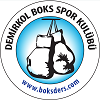 ARALIK AYI  MAÇ LİSTESİ                                                KATEGORİ:		    : YETİŞKİN 2.GRUP                                             MAÇ TARİH VE SAATİ	    : 17 ARALIK PAZARTESİ  SAAT:19:30Çocuk maçları 1 dk x 3 Raund üzerindenGenç maçları   2 dk x 3 Raund üzerindenYetişkin maçları 1.5 dk x 3 Raund üzerinden oynanacaktır.Raund araları 1 dk  dinlenme olarak verilecektir.Tüm kursiyerler maçlara kendi seviye tişörtleri ile çıkmak zorundadır.MAÇ ÜÇRETİ     30  TL dir.    (madalya ve diğer belgeler için ) Ücret ödemeyen Kursiyer maça alınmayacaktırDEMİRKOL BOKS AİLESİ VE SPORTMENLİĞE YAKIŞIR ŞEKİLDE GÜZEL MAÇLAR DİLEĞİYLE ÖNCE DOSTLUK SONRA İYİ OLAN KAZANSINNOKIRMIZI KÖŞESEVİYE (RENK)MAVİ KÖŞESEVİYE (RENK)SONUÇ1EREN ERDENSİYAHŞABAN ÇELEBİSİYAH2	MEHMET ÇELİKSİYAHBARIŞ SALLANBAŞOĞLUSİYAH3BEDİRHAN PEÇESİYAHDENİZ DEMİRSİYAH4KAAN SAĞIRSİYAHAYHAN BÖLÜKBAŞISİYAH5MESUT TANERSİYAHEKİNKÜÇÜKSÖNMEZSİYAH6SEDAT YAMAN SİYAHYUSUF ERDEMSİYAH7ÜMİT ERZURUMSİYAHSAMİ YILDIZSİYAH8OKAN GÖKAYSİYAHİLKER SAVCISİYAH9ORHAN KARA KIRMIZITOLGA ERGÜNKIRMIZI10YİĞİT NAÇARKIRMIZIYİĞİT ALPAYSİYAH11ÖZER YILMAZBEYAZSERHAN DEMİRKIRMIZI1213141516171819